Задание 3.4 Тема: Магнитная индукция. Закон Био-Савара-Лапласа. Формулировка задания. Определите значение магнитной индукции в точке O поля, созданного током I, текущем по тонкому проводнику, в случае, приведённом в соответствии с вариантом (табл. 3.4). На рисунке R – радиус изогнутой части контура. Построить графики зависимости магнитной индукции от: - силы тока I. - радиуса изогнутой части R 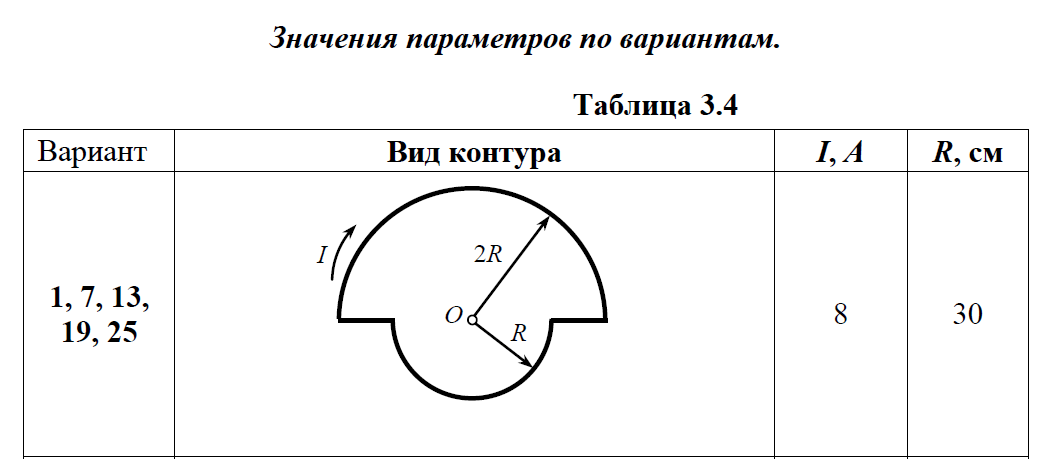 